Publicado en Mexico el 27/08/2021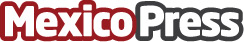 Dahua Technology lanza su nuevo detector de metales de pasoDahua Technology, proveedor de servicios y soluciones de IoT inteligente centrado en video, anunció el lanzamiento de su nueva solución de detección de metales de paso. Se trata de un arco (puerta) que adopta un campo electromagnético para detectar objetos metálicos a través de 6, 18 y hasta 33 zonas de detecciónDatos de contacto:Carlos Soto 5532322068Nota de prensa publicada en: https://www.mexicopress.com.mx/dahua-technology-lanza-su-nuevo-detector-de Categorías: Inteligencia Artificial y Robótica Hardware Ciberseguridad Ciudad de México Actualidad Empresarial http://www.mexicopress.com.mx